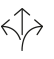 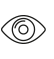 40 F IS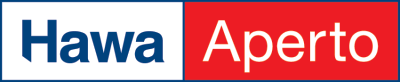 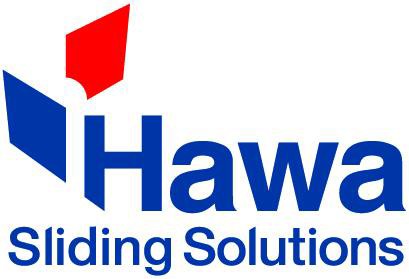 Warranty	With the exception of parts subject to wear and tear, Hawa warrants the flawless functioning of the products delivered by it, as well as the durability of all parts, for a period of 2 years commencing from the transfer of risk.Product Design	Hawa Aperto 40 F IS consisting of running track incl. curve for parking area (aluminum wall thickness 2.8 mm (1/8'')) 2-piece, suspension brackets, running gear with ball bearing rollers, fixing cup with hanger bolt, spacers for door gaps, end buffer, bottom guide pin, bottom guide profileOptional:(….) Center stop(….) Straightening fittingInterfaces	Door leafTop, drill hole at rear for suspensionSuspension cup with screw fixing- Door thickness 19–25 mm (3/4'' to 31/32'')Bottom guide part, screwed on at rearParking area- Up to 7 sliding door elementsHawa Sliding Solutions AGUntere Fischbachstrasse 4, 8932 Mettmenstetten, SwitzerlandPhone +41 44 787 17 17, info@hawa.com, www.hawa.com	1